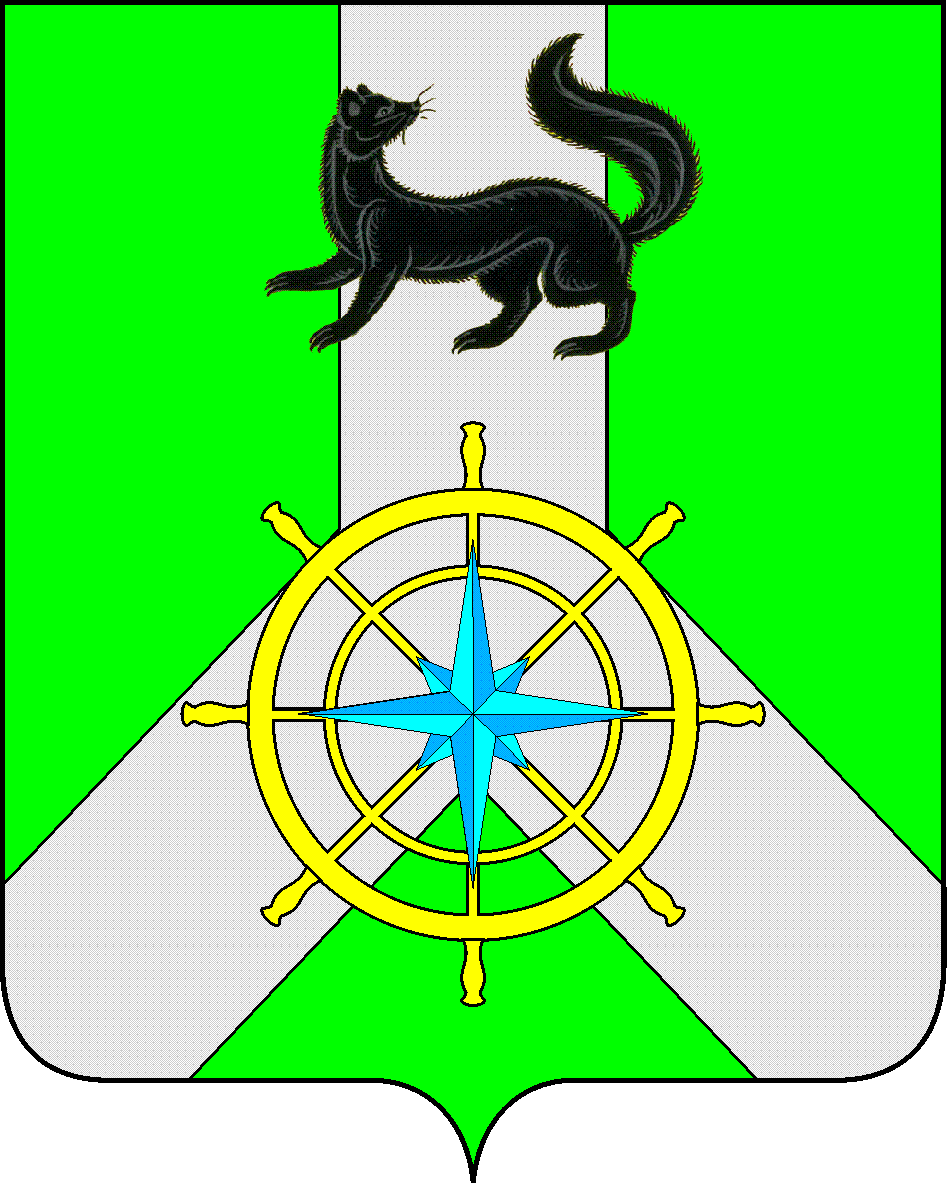 Р О С С И Й С К А Я   Ф Е Д Е Р А Ц И ЯИ Р К У Т С К А Я   О Б Л А С Т ЬК И Р Е Н С К И Й   М У Н И Ц И П А Л Ь Н Ы Й   Р А Й О НА Д М И Н И С Т Р А Ц И Я П О С Т А Н О В Л Е Н И ЕВ целях обеспечения эффективности и результативности расходования бюджетных средств, в соответствии с Положением о звании «Почетный гражданин Киренского района», утвержденным решением Думы Киренского района от 30.04.2008 г. №28/4 (с изменениями и дополнениями), Положением о порядке принятия решений о разработке, реализации и оценке эффективности муниципальных программ Киренского района, утверждённым  постановлением администрации Киренского муниципального района от 19.04.2016 г. № 189, с изменениями, внесенными постановлением администрации Киренского муниципального района от 09.09.2016 г. №414, администрация Киренского муниципального районаП О С Т А Н О В Л Я Е Т:1. Внести в муниципальную программу «Обеспечение предоставления мер поддержки отдельным категориям граждан в рамках полномочий администрации Киренского муниципального района на 2015-2020 г.г.», утвержденную постановлением администрации Киренского муниципального района от 28 октября 2014 года №1125 изменения, изложив ее в новой редакции (прилагается).2. Приложения № 1 и 2 к муниципальной программе изложить в новой редакции (прилагается).3. Внести изменения в План мероприятий по реализации муниципальной программы «Обеспечение предоставления мер поддержки отдельным категориям граждан в рамках полномочий администрации Киренского муниципального района на 2015-2020 г.г.» на 2016 г. и изложить в новой редакции (прилагается).4. Контроль за исполнением настоящего Постановления возложить на руководителя аппарата администрации Н.А.Суржину.5. Настоящее постановление разместить на официальном сайте администрации Киренского муниципального района.Мэр района       			               К.В. СвистелинСОГЛАСОВАНО:Заместитель мэра по экономике ифинансам                                                                                                                                             Е.А. Чудинова Начальник Финансового управления администрации Киренского муниципального района                                                                                                Е.А. ШалдаНачальник отдела по экономике                                                                                                       М.Р. СиньковаНачальник правового отдела                                                                                                             А.В. Воробьев                        Подготовила: Суржина Н.А. – рук-ль аппарата администрацииот 13 декабря 2016 г.№ 539г. КиренскО внесении изменений в муниципальную программу 